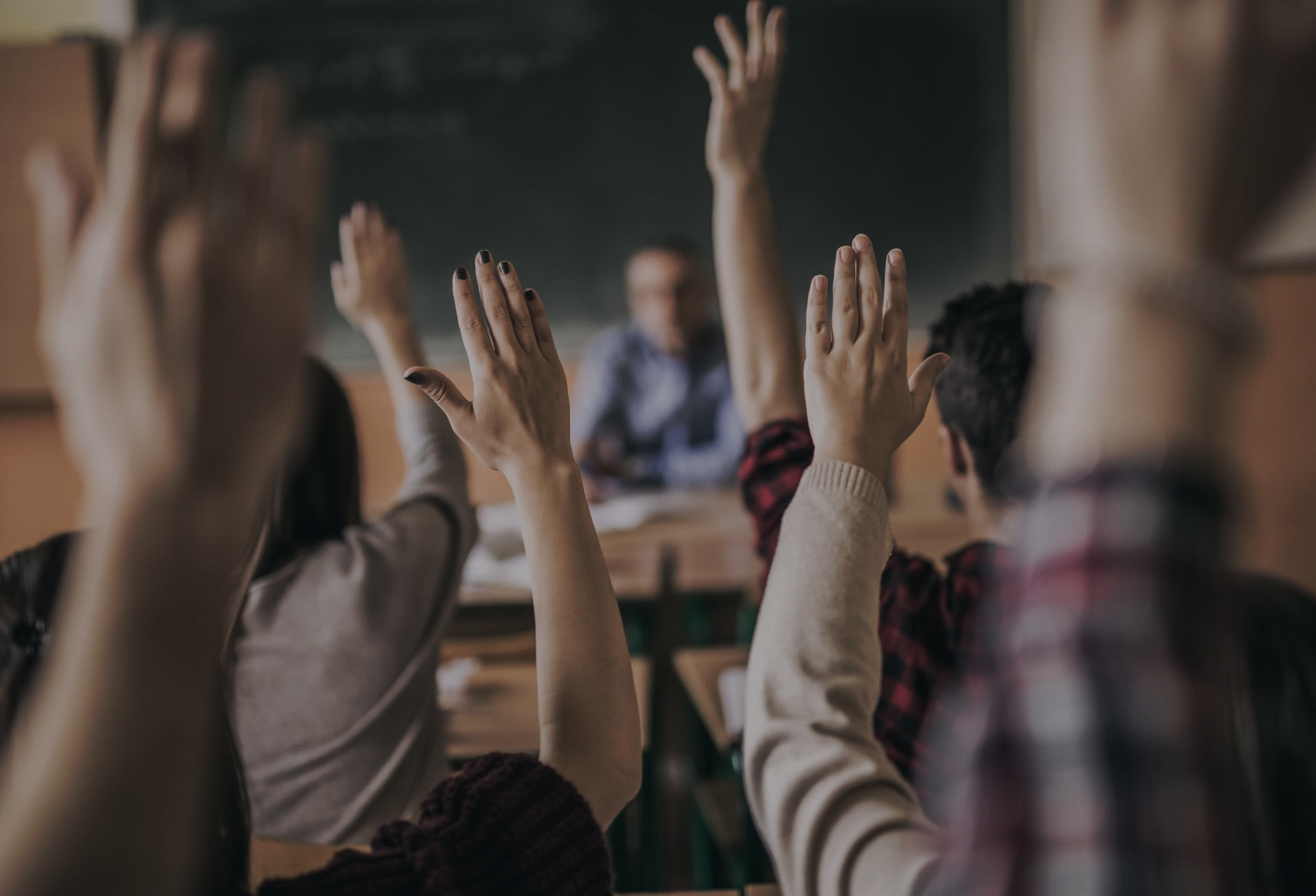 Introducción	4Unidad 1: ¿Que es ASE?	5Aprendizaje Socioemocional	6Unidad 2: Relaciones	7Honestidad	8Comunicación: compartir y escuchar	9Resolución de conflicto	10El perdón y las disculpas	11Unidad 3: La Gratitud	12Una Guía a la Gratitud	13Diario de gratitud	14Actos de bondad	15Auto gratitud	16Unidad 4: Pertenencia	17Ayudar a los niños a sentirse valorados	18Practicas restaurativas	19Apoyar la autonomia	20Altas expectativas	21Unidad 5: La Mentalidad de Crecimiento	22La mentalidad fijida vs de crecimiento	23Crecimiento Mental en el Hogar	24Cometiendo Errores: Perseverancia	25Pedir Ayuda	26Unidad 6: Emociones	27Explorando la inteligencia emocional	28Nombrar Emociones	29Perder del control: Un cerebro con dos pisos	30Manejar Emociones	31Unidad 7: Autoestima	32Autoestima en el hogar	33Establecer Metas	34Autoconversación positiva	35Aceptar Diferencias	36Unidad 8: Empatía	37¿Qué es la empatía?	38Tomar perspectiva	39Aceptar la diversidad y conectarse	40Fomentar la compasión	41Unidad 9: La conciencia plena	42Introducción a la conciencia plena	43Descansos de conciencia plena	44Tú no eres tus pensamientos	45Jugar	46IntroducciónImportancia del ASE: El aprendizaje socioemocional (ASE) es esencial para el éxito en la escuela, en el trabajo y en la vida.  Es la manera en la que los seres humanos obtienen y aplican las aptitudes necesarias para un desarrollo social y emocional saludable. El ASE ayuda a los estudiantes a aprender a establecer objetivos, manejar emociones, desarrollar relaciones saludables, tomar buenas decisiones y ser exitoso en la escuela.  Estudios han demostrado que ahora más que nunca, ASE debe ser considerado una prioridad crítica para el éxito estudiantil. Propósito de esta guía:  Esperamos que siguiendo esta guía, padres y guardianes aprendan como apoyar el desarrollo socioemocional y el bienestar de sus estudiantes.  El propósito de esta guía es aumentar su conocimiento de temas relacionados con ASE, proveerle herramientas para animar a sus estudiantes a practicar estas aptitudes, y para crear oportunidades para que guardianes participen y aumenten sus aptitudes al mismo tiempo que sus estudiantes.  Esperamos esta guía sirva para prepararlos para hablar con sus hijos acerca de estos temas, y aprender a incorporar las técnicas ASE es su estilo de paternidad y un recurso para su propio ASE.     Formato: Esta guía está organizada en 9 unidades – Una por cada mes del año escolar.  Cada unidad contiene temas correspondientes a lecciones semanales.  Refiérase a la table de contenido para repasar las unidades y los temas.  Cómo utilizar esta guía.  Esta guía está diseñada para ser trabajada semana a semana.  Cada semana tiene lecciones en temas relevantes a la unidad del mes.  Las lecciones incluirán una descripción del tema, actividades o videos que ayudarán a entender el tema, con recomendaciones y prácticas.  La mayoría de las lecciones incluirán recursos que puede utilizar para iniciar la conversación con su estudiante.  En cada lección, aprenderá a usar aptitudes que usted y su estudiante pueden utilizar.  SeptiembreUnidad 1: ¿Que es ASE?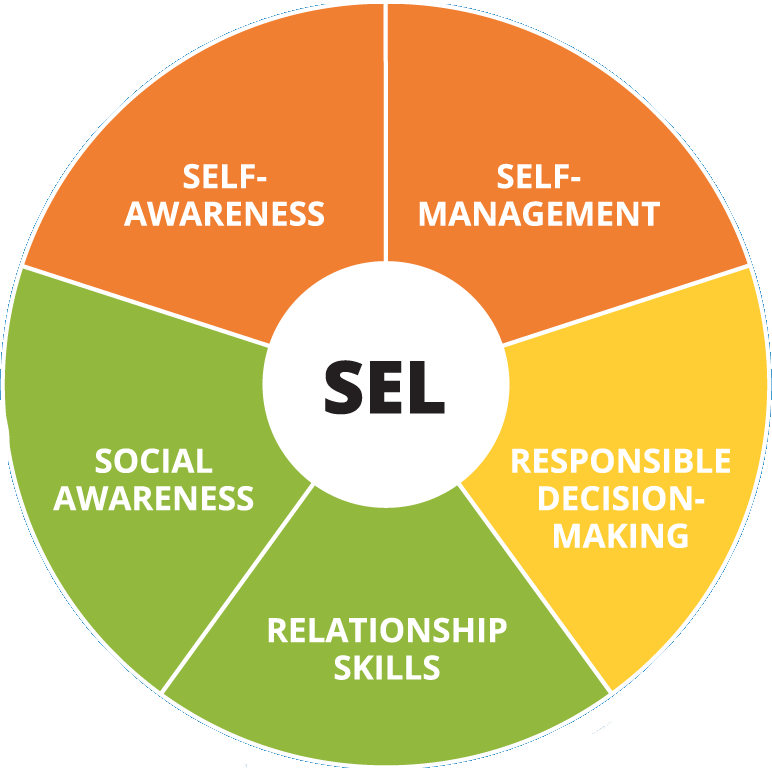 OctubreUnidad 2: RelacionesNoviembreUnidad 3: La Gratitud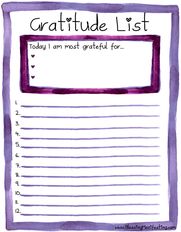 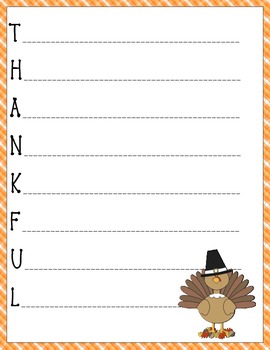 DiciembreUnidad 4: PertenenciaEneroUnidad 5: La Mentalidad de Crecimiento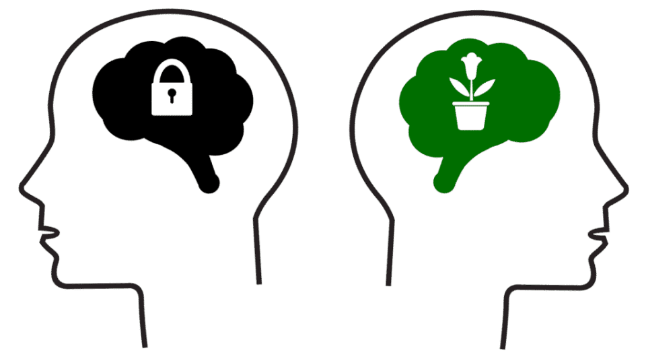 =			FebreroUnidad 6: Emociones	==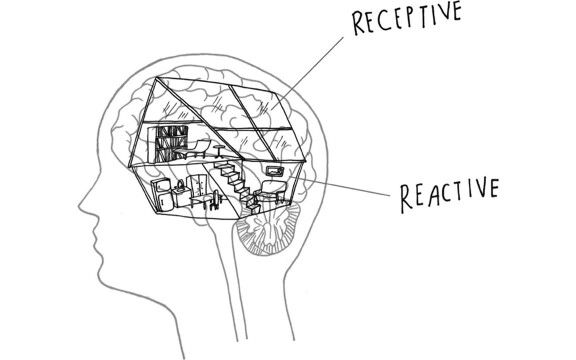 MarzoUnidad 7: Autoestima=AbrilUnidad 8: EmpatíaMayoUnidad 9: La conciencia plenaUnidad 1: ¿Que es ASE?Semana 1T	Unidad 2: RelacionesSemana 2T	Unidad 2: RelacionesSemana 3T	Unidad 2: RelacionesSemana 4T	Unidad 2: RelacionesSemana 5T	Unidad 3: GratitudSemana 6T	Unidad 3: GratitudSemana 7T	Unidad 3: GratitudSemana 8T	Unit 3: GratitudSemana 9T	Unidad 4: PertenenciaSemana 10T	Unidad 4: PertenenciaSemana 11T	Unidad 4: PertenenciaSemana 12T	Unidad 4: PertenenciaSemana 13T	Unidad 5: Mentalidad de CrecimientoSemana 14T	Unit 2: RelationshipsWeek 15T	Unit 2: RelationshipsWeek 16T	Unit 2: RelationshipsWeek 17T	Unidad 6: EmocionesSemana 18T	Unidad 6: EmocionesSemana 19T	Unidad 6: EmocionesSemana 20T	Uniadd 6: EmocionesSemana 21T	Unidad 7: AutoestimaSemana 22T	T	Unidad 7: AutoestimaSemana 23T	Unidad 7: AutoestimaSemana 24T	Unidad 7: AutoestimaSemana 25T	Unidad 8: EmpatíaSemana 26T	Unidad 8: EmpatíaSemana 27T	 Unidad 8: EmpatíaSemana 28T	 Unidad 8: EmpatíaSemana 29T	Unidad 9: La conciencia plenaSemana 30T	Unidad 9: La conciencia plenaSemana 31T	Unidad 9: La conciencia plenaSemana 32T	Unidad 9: La conciencia plenaSemana 33T	